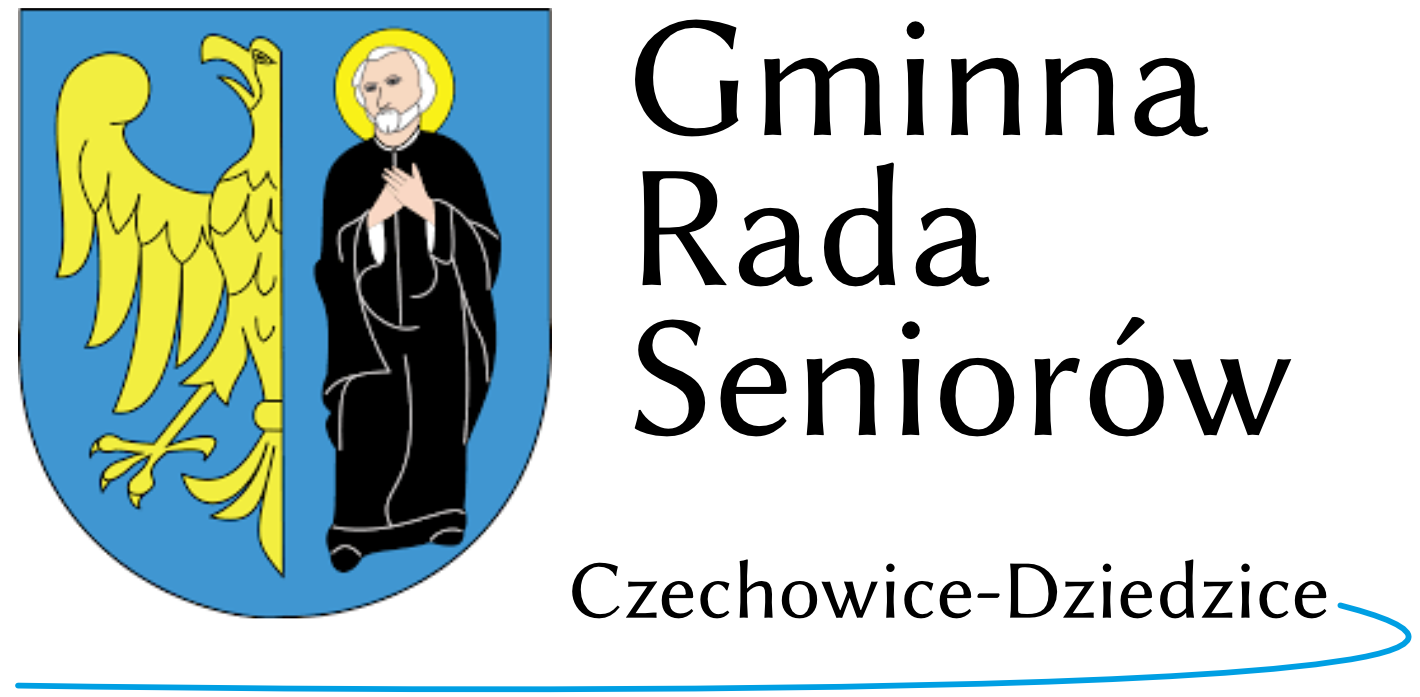 			Czechowice-Dziedzice, 16.11.2023 r.Protokół nr 09/2023z posiedzenia Prezydium Gminnej Rady Seniorów w Czechowicach-Dziedzicachw  dniu 16.11.2023 r.	W  posiedzeniu uczestniczyło pięciu członków  prezydium GRS oraz v-ce burmistrz 	UM Maciej Kołoczek.             (Lista obecności stanowi załącznik nr 1 do niniejszego protokołu).Przewodniczący przedstawił porządek posiedzenia:       /zał. nr 2/. Porządek posiedzenia:1. Otwarcie posiedzenia przez przewodniczącego GRS.2. Omówienie odbytego Dnia Seniora (8 listopada)  – Jacek Tomaszczyk3. Potrzeba niezwłocznego zaproszenia gości na sesję grudniową.(sporządzenie listy zaproszonych gości)4. Wstępny plan grudniowej, uroczystej, opłatkowej Sesji GRS – Jacek Tomaszczyk.Proponowany plan Sesji grudniowej:- podjęcie uchwały dotyczącej harmonogramu posiedzeń prezydium i sesji GRS na 2024 r.- krótka informacja o zbliżającym się II Balu Seniorów w 27 stycznia 2024 r.- poczęstunek (kawa herbata i ciasto) - składanie życzeń z opłatkiem.- wspólne kolędowanie z akompaniamentem Radnego Wiesława Różyckiego.5. Projekt organizacji II Czechowickiego Balu Seniora - sobota, 27 stycznia 2024 roku   – JT.- proponowane miejsce balu - OSP Dziedzice. Sala pomieści 110 osób, ustalono z Prezesem OSP   kwotę 120 zł od osoby.  (110 osób x 120 zł = 13 200 zł).- proponowana dotacja UM w wysokości 6 600 zł. Odpłatność od uczestnika 60 zł.(Ewentualne zwołanie posiedzenie prezydium GRS  początkiem stycznia z udziałem przewodniczących Kół w sprawie organizacji balu).6. Dyskusja, wolne wnioski.7. Podziękowanie za obecność – zakończenie posiedzenia.Ad.2. Przewodniczący poinformował zebranych, iż nie było negatywnych uwag do organizacji imprezy z okazji Dnia Seniora w MDK.- p. Burmistrz  Maciej Kołoczek stwierdził, iż nie było żadnego sygnału negatywnego o sposobie organizacji, natomiast były liczne, bardzo pozytywne uwagi.- Andrzej Kobiela pokreślił, iż był prawie cały rząd wolnych miejsc przeznaczonych dla radnych UM oraz przewodniczących rad osiedlowych i sołtysów.- p. burmistrz stwierdził, iż nigdy się nie utrafi w 100% obecnością na daną imprezę i zadeklarował swoją pomoc w rozdzielnictwie zaproszeń na tego typu imprezy.- Janusz Paszek: gratulacje należą się dla przewodniczącego GRS za sprawne zorganizowanie i prowadzenie tej imprezy.- Renata Chwastek stwierdziła iż należało by zamontować barierki ochronne przy zejściu ze sceny.Przewodniczący GRS wystąpi z prośbą do dyrektora MDK o pozytywne ustosunkowanie się do naszej uwagi dot. bezpiecznego zejścia ze sceny i rozwiązanie w/w problemu.  Ad.3. Przewodniczący oraz członkowie prezydium ustalili iż na uroczystą sesję, która odbędzie się w dniu 14.grudnia należy zaprosić:-Burmistrza i Vice Burmistrzów,-Sekretarza Miasta,- Przewodniczącego Rady Miejskiej i zastępcę.- Panią Skarbnik UMBurmistrz Maciej Kołoczek zobowiązał się przekazać naczelnikowi Wydziału Promocji, aby opracował i przygotował w/w zaproszenia.Ad.4.Na dzień 14 grudnia została zaplanowana uroczysta sesja GRS na której zostanie podjęta Uchwała dot. harmonogramu  posiedzeń prezydium i sesji GRS na 2024r.Na sesji zostanie również przekazana członkom GRS krótka informacja o szczegółach dotyczących organizacji II Balu Seniorów, w dniu 27 stycznia 2024r. - sobota.Kolejnym punktem grudniowej sesji będzie wspólne kolędowanie przy oprawie muzycznej kolegi –radnego Wiesława  Różyckiego przy kawie i ciastku, dzielenie się opłatkiem oraz składanie życzeń świątecznych.Ad.5. Przewodniczący przedstawił projekt organizacji II-go Czechowickiego Balu Seniorów, który został ustalony na dzień 27 stycznia 2024 r.Miejsce balu  -  OSP Dziedzice. Sala pomieści 110 osób.Przewodniczący uzgodnił  z prezesem OSP wysokość odpłatności za uczestnictwo na balu od osoby na kwotę 120zl. Przewodniczący proponuje aby odpłatność uczestnika wynosiła 60zł.Proponowana dotacja UM  w wysokości 6 600zł.Członkowie prezydium ustalili, aby w trakcie balu /wzorem poprzedniego balu/ odbyła się zbiórka pieniężna na rzecz rodziny potrzebującej wsparcia, wskazanej przez p. dyrektor OPS.- Radna Renata Chwastek rozezna czy jest możliwość zrobienia kotylionów przez uczniów szkoły podstawowej w Zabrzegu - koszt materiałów do ustalenia.Ad.6. Dyskusja i wolne wnioskiPrzewodniczący poinformował zebranych iż zostanie nawiązany kontakt z Czechowicką Młodzieżową Radą w celu współpracy. O szczegółach współpracy Przewodniczący poinformuje Radnych GRS po wspólnych ustaleniach.Z uwagi na brak wolnych wniosków i dalszej dyskusji, Przewodniczący podziękował za obecność i zakończył posiedzenie prezydium GRS. Sekretarz  GRS                                                                             Przewodniczący GRSMichalina Li-u-fa                                                                            Jacek Tomaszczyk